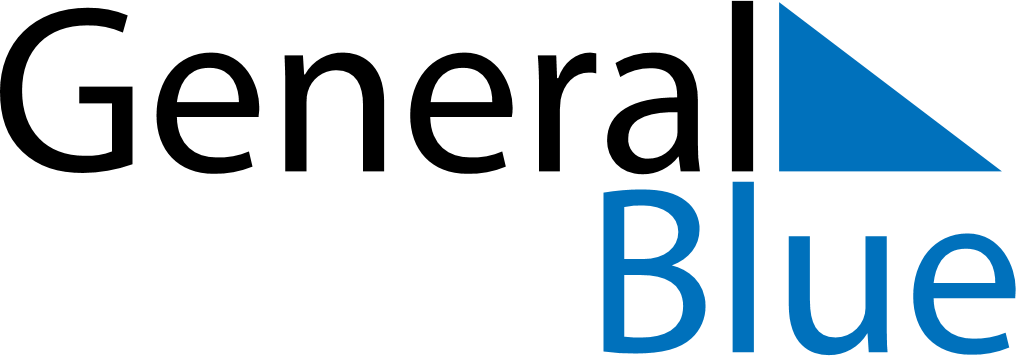 November 2024November 2024November 2024November 2024November 2024November 2024Aomori, Aomori, JapanAomori, Aomori, JapanAomori, Aomori, JapanAomori, Aomori, JapanAomori, Aomori, JapanAomori, Aomori, JapanSunday Monday Tuesday Wednesday Thursday Friday Saturday 1 2 Sunrise: 6:07 AM Sunset: 4:33 PM Daylight: 10 hours and 25 minutes. Sunrise: 6:08 AM Sunset: 4:32 PM Daylight: 10 hours and 23 minutes. 3 4 5 6 7 8 9 Sunrise: 6:09 AM Sunset: 4:31 PM Daylight: 10 hours and 21 minutes. Sunrise: 6:11 AM Sunset: 4:30 PM Daylight: 10 hours and 18 minutes. Sunrise: 6:12 AM Sunset: 4:28 PM Daylight: 10 hours and 16 minutes. Sunrise: 6:13 AM Sunset: 4:27 PM Daylight: 10 hours and 14 minutes. Sunrise: 6:14 AM Sunset: 4:26 PM Daylight: 10 hours and 11 minutes. Sunrise: 6:15 AM Sunset: 4:25 PM Daylight: 10 hours and 9 minutes. Sunrise: 6:17 AM Sunset: 4:24 PM Daylight: 10 hours and 7 minutes. 10 11 12 13 14 15 16 Sunrise: 6:18 AM Sunset: 4:23 PM Daylight: 10 hours and 5 minutes. Sunrise: 6:19 AM Sunset: 4:22 PM Daylight: 10 hours and 3 minutes. Sunrise: 6:20 AM Sunset: 4:21 PM Daylight: 10 hours and 1 minute. Sunrise: 6:21 AM Sunset: 4:20 PM Daylight: 9 hours and 58 minutes. Sunrise: 6:22 AM Sunset: 4:19 PM Daylight: 9 hours and 56 minutes. Sunrise: 6:24 AM Sunset: 4:19 PM Daylight: 9 hours and 54 minutes. Sunrise: 6:25 AM Sunset: 4:18 PM Daylight: 9 hours and 52 minutes. 17 18 19 20 21 22 23 Sunrise: 6:26 AM Sunset: 4:17 PM Daylight: 9 hours and 50 minutes. Sunrise: 6:27 AM Sunset: 4:16 PM Daylight: 9 hours and 49 minutes. Sunrise: 6:28 AM Sunset: 4:15 PM Daylight: 9 hours and 47 minutes. Sunrise: 6:30 AM Sunset: 4:15 PM Daylight: 9 hours and 45 minutes. Sunrise: 6:31 AM Sunset: 4:14 PM Daylight: 9 hours and 43 minutes. Sunrise: 6:32 AM Sunset: 4:14 PM Daylight: 9 hours and 41 minutes. Sunrise: 6:33 AM Sunset: 4:13 PM Daylight: 9 hours and 40 minutes. 24 25 26 27 28 29 30 Sunrise: 6:34 AM Sunset: 4:12 PM Daylight: 9 hours and 38 minutes. Sunrise: 6:35 AM Sunset: 4:12 PM Daylight: 9 hours and 36 minutes. Sunrise: 6:36 AM Sunset: 4:11 PM Daylight: 9 hours and 35 minutes. Sunrise: 6:37 AM Sunset: 4:11 PM Daylight: 9 hours and 33 minutes. Sunrise: 6:38 AM Sunset: 4:11 PM Daylight: 9 hours and 32 minutes. Sunrise: 6:39 AM Sunset: 4:10 PM Daylight: 9 hours and 30 minutes. Sunrise: 6:41 AM Sunset: 4:10 PM Daylight: 9 hours and 29 minutes. 